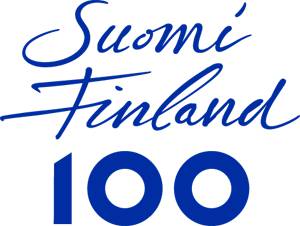 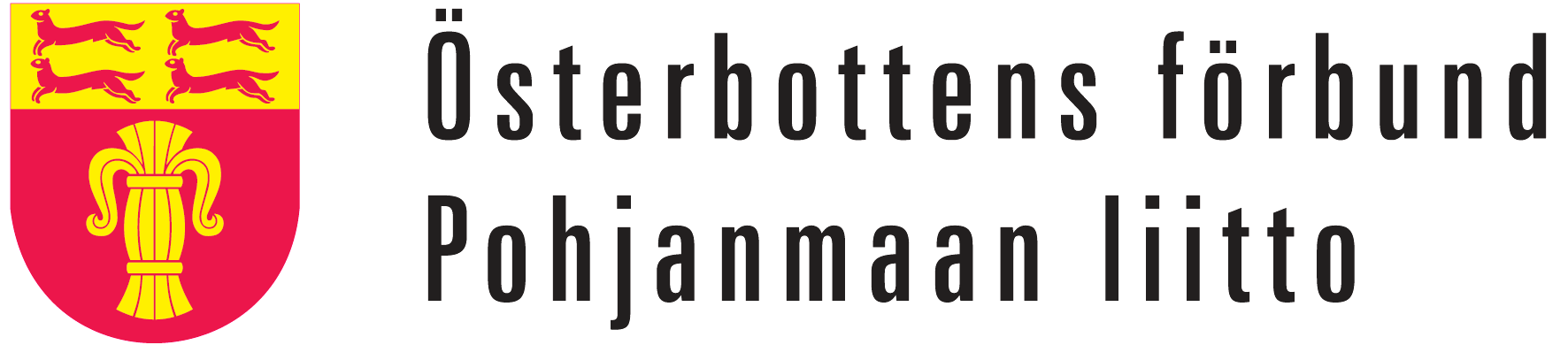 1. Hankkeen tiedot.1. Hankkeen tiedot.1. Hankkeen tiedot.1. Hankkeen tiedot.1. Hankkeen tiedot.Hankkeen nimiHankkeen nimiHankkeen nimiHankkeen nimiHaettu rahoitus      €Hankkeen koko toteutusaikaalkaa    /    20  Hankkeen koko toteutusaikaalkaa    /    20  päättyy    /    20  päättyy    /    20  päättyy    /    20  Hankkeen toteuttamisalue Kunta tai sen osa Kuntien yhteinen Seutukunta Seutukuntien yhteinen Maakunta Maakuntien yhteinen Valtakunnallinen Kansainvälinen Valtakunnallinen KansainvälinenToteuttamisalueen maantieteellinen tarkennus (mitkä kunnat, seutukunnat, maakunnat tai valtiot).Toteuttamisalueen maantieteellinen tarkennus (mitkä kunnat, seutukunnat, maakunnat tai valtiot).Toteuttamisalueen maantieteellinen tarkennus (mitkä kunnat, seutukunnat, maakunnat tai valtiot).Toteuttamisalueen maantieteellinen tarkennus (mitkä kunnat, seutukunnat, maakunnat tai valtiot).Toteuttamisalueen maantieteellinen tarkennus (mitkä kunnat, seutukunnat, maakunnat tai valtiot).2. Tiedot hakijasta, joka juridisesti vastaa hankkeen toteuttamisesta. Jos hakijana on työryhmä, yhteyshenkilöksi merkitään yksi työryhmän jäsenistä, hänen henkilötunnuksensa ja pankkiyhteystietonsa.2. Tiedot hakijasta, joka juridisesti vastaa hankkeen toteuttamisesta. Jos hakijana on työryhmä, yhteyshenkilöksi merkitään yksi työryhmän jäsenistä, hänen henkilötunnuksensa ja pankkiyhteystietonsa.2. Tiedot hakijasta, joka juridisesti vastaa hankkeen toteuttamisesta. Jos hakijana on työryhmä, yhteyshenkilöksi merkitään yksi työryhmän jäsenistä, hänen henkilötunnuksensa ja pankkiyhteystietonsa.2. Tiedot hakijasta, joka juridisesti vastaa hankkeen toteuttamisesta. Jos hakijana on työryhmä, yhteyshenkilöksi merkitään yksi työryhmän jäsenistä, hänen henkilötunnuksensa ja pankkiyhteystietonsa.2. Tiedot hakijasta, joka juridisesti vastaa hankkeen toteuttamisesta. Jos hakijana on työryhmä, yhteyshenkilöksi merkitään yksi työryhmän jäsenistä, hänen henkilötunnuksensa ja pankkiyhteystietonsa.2. Tiedot hakijasta, joka juridisesti vastaa hankkeen toteuttamisesta. Jos hakijana on työryhmä, yhteyshenkilöksi merkitään yksi työryhmän jäsenistä, hänen henkilötunnuksensa ja pankkiyhteystietonsa.NimiNimiNimiNimiNimiNimiOsoiteOsoiteOsoiteOsoitePostinumeroPostitoimipaikkaY-tunnus / HenkilötunnusY-tunnus / HenkilötunnusY-tunnus / HenkilötunnusY-tunnus / HenkilötunnusYhdistyksen rekisterinumeroYhdistyksen rekisterinumeroHankkeen / työryhmän yhteyshenkilöHankkeen / työryhmän yhteyshenkilöHankkeen / työryhmän yhteyshenkilöPuhelinPuhelinSähköpostiosoiteHankkeen taloushallinnon yhteyshenkilöHankkeen taloushallinnon yhteyshenkilöHankkeen taloushallinnon yhteyshenkilöPuhelinPuhelinSähköpostiosoitePankkiPankkiBICBICPankkitili IBAN-muodossa (ilman välilyöntejä)Pankkitili IBAN-muodossa (ilman välilyöntejä)Onko hakija saanut Suomi 100 –sihteeristöltä ilmoituksen hankkeen hyväksymisestä Suomi 100 -ohjelmaan?Onko hakija saanut Suomi 100 –sihteeristöltä ilmoituksen hankkeen hyväksymisestä Suomi 100 -ohjelmaan?Onko hakija saanut Suomi 100 –sihteeristöltä ilmoituksen hankkeen hyväksymisestä Suomi 100 -ohjelmaan?Onko hakija saanut Suomi 100 –sihteeristöltä ilmoituksen hankkeen hyväksymisestä Suomi 100 -ohjelmaan?Onko hakija saanut Suomi 100 –sihteeristöltä ilmoituksen hankkeen hyväksymisestä Suomi 100 -ohjelmaan?Onko hakija saanut Suomi 100 –sihteeristöltä ilmoituksen hankkeen hyväksymisestä Suomi 100 -ohjelmaan? Kyllä        Ei Ei Ei Ei Ei3. Työryhmän jäsenet. Jos hakijana on työryhmä, kaikki työryhmän jäsenet, heidän henkilötunnuksensa ja yhteystietonsa on mainittava. 3. Työryhmän jäsenet. Jos hakijana on työryhmä, kaikki työryhmän jäsenet, heidän henkilötunnuksensa ja yhteystietonsa on mainittava. 3. Työryhmän jäsenet. Jos hakijana on työryhmä, kaikki työryhmän jäsenet, heidän henkilötunnuksensa ja yhteystietonsa on mainittava. Nimi HenkilötunnusOsoite, postinumero, postitoimipaikka4. a) Hankesuunnitelma (jatka tarvittaessa liitteessä).4. b) Hankkeen tavoitteet, arvioidut tulokset ja vaikutukset.4. c) Hankkeen kohderyhmät ja arvio hankkeen tavoittamasta yleisö- tai osallistujamäärästä.5. Kustannusarvio5. Kustannusarvio5. Kustannusarvio5. Kustannusarvio5. Kustannusarvio5. KustannusarvioVuosi20     20     YhteensäPalkat ja palkkiot0Ostopalvelut0Matkakustannukset0Tarvikkeet ja materiaalit0Vuokrat0Markkinointi0Muut kustannukset:     0Kustannukset yhteensä0006. Rahoitussuunnitelma/Vuosi20     20     Yhteensäa. Pohjanmaan liitolta anottava rahoitus 0b. Oma rahoitus, erittely: -      0-      0-      0-      0-      0c. Varmistunut muu rahoitus, mikä? -      0-      0-      0-      0-      0-      0d) Vireillä olevat muut rahoitushakemukset-      0-      0-      0-      0Rahoitus yhteensä0007. Liitteet Hankesuunnitelma  Hankkeen talousarvio Selvitys hankehenkilöstöstä (voi sisältyä hankesuunnitelmaan) Muiden rahoittajien rahoituspäätökset/-sitoumukset  Yhteishankkeen sopimukset  Ilmoitus Suomi 100 –ohjelmaan hyväksymisestä  Muu, mikä?      8. Hankkeesta juridisesti vastaavan toteuttajan allekirjoitus.8. Hankkeesta juridisesti vastaavan toteuttajan allekirjoitus.Allekirjoittaja sitoutuu toteuttamaan hankkeen tässä hakemuksessa ilmoittamiensa tietojen mukaisesti ja vakuuttaa nämä tiedot oikeiksi. Allekirjoittaja on velvollinen antamaan hankkeen toteutukseen liittyviä seurantatietoja ja raportteja hankkeen rahoittajalle. Tämä hakemus ja siihen liittyvä muu aineisto voidaan hallintolain nojalla siirtää toiselle viranomaiselle käsiteltäväksi sekä asiantuntijalausunnon antamista varten muillekin tahoille.Allekirjoittaja sitoutuu toteuttamaan hankkeen tässä hakemuksessa ilmoittamiensa tietojen mukaisesti ja vakuuttaa nämä tiedot oikeiksi. Allekirjoittaja on velvollinen antamaan hankkeen toteutukseen liittyviä seurantatietoja ja raportteja hankkeen rahoittajalle. Tämä hakemus ja siihen liittyvä muu aineisto voidaan hallintolain nojalla siirtää toiselle viranomaiselle käsiteltäväksi sekä asiantuntijalausunnon antamista varten muillekin tahoille.Paikka ja päiväysHakijan allekirjoitus(nimenkirjoitusoikeuden omaava henkilö)NimenselvennysAsema/tehtäväHakemus toimitetaan Pohjanmaan liittoon 30.9.2016 mennessä.Pohjanmaan liittoKirjaamoPL 17465101 VaasaKäyntiosoite: Hietasaarenkatu 6, VaasaPuhelin 06 320 6500www.obotnia.fi/Suomi100